ПОЯСНИТЕЛЬНАЯ ЗАПИСКАк проекту постановления Правительства Свердловской области 
«Об утверждении правил принятия решения о предоставлении бюджетных инвестиций»1. Общая характеристика состояния законодательства 
в соответствующей сфере правового регулированияБюджетный кодекс Российской Федерации, Областной закон 
от 10 апреля 1995 года № 9-ОЗ «Об управлении государственной собственностью Свердловской области», постановления Правительства Свердловской области 
от 11.11.2014 № 969-ПП «Об утверждении Программы управления 
государственной собственностью Свердловской области и приватизации 
государственного имущества Свердловской области на 2015 год и плановый 
период 2016 и 2017 годов» и от 27.05.2015 № 407-ПП «Об утверждении 
требований к договорам, заключаемым в связи с предоставлением бюджетных инвестиций».2. Обоснование необходимости принятия проекта постановленияВ настоящее время отсутствует нормативный правовой акт Правительства Свердловской области, устанавливающий порядок принятия решения 
о предоставлении бюджетных инвестиций юридическим лицам, не являющимся государственными или муниципальными учреждениями и государственными 
или муниципальными унитарными предприятиями, за счет средств бюджета субъекта Российской Федерации на основании статьи 80 Бюджетного кодекса Российской Федерации.В этой связи принятие проекта постановления Правительства Свердловской области «Об утверждении правил принятия решения о предоставлении бюджетных инвестиций» (далее – проект постановления) обусловлено необходимостью определения нормативного правового акта, являющегося основанием для заключения договоров о предоставлении бюджетных инвестиций за счет средств бюджета Свердловской области. Кроме того, проектом постановления определяются исполнительные органы государственной власти Свердловской области, уполномоченные на заключение указанных договоров.Проектом постановления также установлены отдельные требования 
к содержанию решений о предоставлении бюджетных инвестиций в объекты капитального строительства и (или) на приобретение объектов недвижимого имущества.3. Прогноз социально-экономических и иных последствий принятия проекта постановленияПринятие проекта постановления обеспечит возможность предоставления бюджетных инвестиций акционерным обществам, акции которых находятся 
в государственной собственности Свердловской области, и, соответственно, создаст предпосылки для повышения эффективности финансово-хозяйственной деятельности данных акционерных обществ.4. Финансово-экономическое обоснование проекта постановленияПринятие проекта постановления не повлечет дополнительных расходов областного бюджета.5. Сведения о подготовке проекта постановления с учетом методики проведения антикоррупционной экспертизы нормативных правовых актов 
и проектов нормативных правовых актовПроект постановления подготовлен в соответствии с постановлением Правительства Российской Федерации от 26.02.2010 № 96 
«Об антикоррупционной экспертизе нормативных правовых актов и проектов нормативных правовых актов». Коррупциогенных факторов не выявлено. 6. Предложения по подготовке и принятию правовых актов Правительства Свердловской области, необходимых для реализации проекта постановленияРеализация проекта постановления не потребует подготовки и принятия правовых актов Правительства Свердловской области.И.о. Министра								          А.М. Самбурский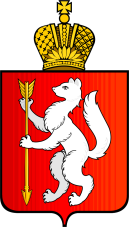    Правительство Свердловской области             Министерство по управлению             государственным имуществом                                     Свердловской области                 Мамина-Сибиряка ул., д. 111                    Екатеринбург, 620000Тел. (343) 355-04-05, факс (343) 355-23-85              E-mail: mugiso@gov66.ru        ИНН/КПП 6658091960/667001001__________________  № _______________ на № ______________от _______________   Правительство Свердловской области             Министерство по управлению             государственным имуществом                                     Свердловской области                 Мамина-Сибиряка ул., д. 111                    Екатеринбург, 620000Тел. (343) 355-04-05, факс (343) 355-23-85              E-mail: mugiso@gov66.ru        ИНН/КПП 6658091960/667001001__________________  № _______________ на № ______________от _______________